INTRAGNAcharmante 2 ½-Zimmer-Maisonetteschön ausgebaut mit grosser Aussichtsterrasse ……………………..…………………………………..…..………………….…………………..……………………….appartamento duplex di 2 localicon grande terrazza e bella vista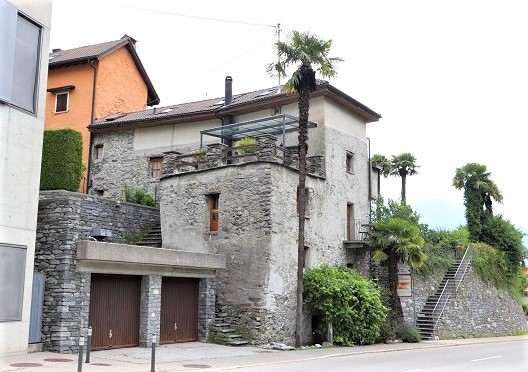                                            4180/3227Fr. 250‘000.--  Standort | Umgebung6655 Intragna, nucleo di Intragna 3Region:	Locarnese - PedemonteLage:	sonnig und zentralAussicht:	schöne AussichtSchulen:	jaEinkauf:	jaöffentlicher Verkehr:	100mDistanz nächste Stadt:	9kmDistanz Autobahn:	30km  BeschreibungDiese charmante 2-Zimmer-Wohnung liegt an sonniger Lage in Intragna, 10 Minuten von Ascona und Locarno entfernt.Die Wohnung wurde 2014 vollständig und liebevoll renoviert und berfindet sich heute in einem sehr guten und gepflegten Zustand. Das kleine Schmuckstück gehört zu einem Mehrfamilienhaus mit 5 Kleinwohnungen und ist über eine Steintreppe von der Strasse aus erreichbar. Die kleine Wohnung verfügt über einen praktischen Grundriss und bietet auf kleinstem Raum viel Charme und eine heimelige Atmosphäre. In der unteren Etage sind ein Entreée, Wohnbereich, Essecke, Küche mit Bar und ein Schwedenofen eingebaut. Vorgelagert  geniesst man auf der grossen, teilweise gedeckten Terrasse einen schönen Ausblick auf die umliegenden Berge. Eine markante Rundtreppe führt in das schön ausgebaute Schlafgeschoss mit Dusche/WC und Dachfenster. Vor dem Eingang bietet ein kleines angebautes Reduit Platz für Staubstauger und Co. Eine Waschküche kann gemeinsam mit den anderen Eigentümern genutzt werden. Unmittelbar vis à vis des Hauses gibt es viele Autoparkplätze. 200 Meter vom Haus entfernt haltet die Centovallibahn mit Verbindung nach Locarno. Die Fahrt nach Ascona, Locarno und an den Lago Maggiore dauert  nur 10 Minuten.  Unmittelbar neben der Wohnung ist eine weitere 2-Zimmer-Duplex im Verkauf für Fr. 185'000.-- (ohne Balkon). Beide Wohnungen können nebeneinander genutzt oder verbunden werden. Die beiden Wohnungen zusammen kosten Fr. 435‘000.--.  Highlightswunderschön ausgebaute Wohnungsehr charmantes, heimeliges Ambientegrosse Terrasse mit schöner Aussicht10 Fahrminuten nach Locarno und Ascona   Ubiciazione6655 Intragna, nucleo di Intragna 3     Regione:	Locarnese / PedemontePosizione:	molto soleggiata e centraleVista:	bella vistaScuole:	siPossibilità d'acquisti:	siMezzi pubblici:	100mProssima città:	9kmAutostrada:	30km  DescrizioneQuesti due appartamenti duplex di 2 locali sono situati in una posizione molto soleggiata e centrale con bella vista nel nucleo di Intragna. L’edifico è del 1900 e una ristrutturazione totale era nel 2014. Gli appartamenti e la casa di 5 appartamenti si trovana in buonissimo stato. I due appartamento sono vicino e hanno un ambiente alto. Nel piano sotto si trovano l’entrta, il soggiorno con forno svedese e cucina. Un appartamento ha una terrazza grande. Nel piano sotto tetto si trovano la camera e la doccia/WC. Una bella vista estende nella valle e sulle montagne. Gli appartamenti hanno un piccolo ripostiglio e la casa una lavanderia. L’appartamento nel primo piano ha un accesso separato e comprende un soggiorno/pranzo con terrazza, una cucina, tre camere, un bagno/WC ed un WC separato. La parte grande era ristrutturata totale nel 2018. La parte grande ha l’accesso della terrazza grande e comprende nel piano d’entrata d’una cucina, un pranzo, un soggiorno e d’un WC. Vicinissimo sono posteggi pubblici del comune. Il tragitto per l’autostrada A2 a Bellinzona-Sud dura 30 minuti. I centri ad Ascona e Locarno sono raggiungibili in 10 minuti. La stazione del trennino del Centovalli è vicino e collega Intragna con la stazione di Locarno fino a mezzanotte. Possibilità d’acquisti e scuole si trovano in paese.Si può anche acquistare l’appartamento senza balcone a Fr. 185'000.-- o le due per un prezzo di Fr. 435'000.--.  HighlightsAppartamenti in buonissimo statoAmbiente altoMolto soleggiata e centraleVicino della stazione Solo 10 minuti da Locarno ed Ascona                         Eingang und Wohn-/Essbereich          entrata e soggiorno/pranzo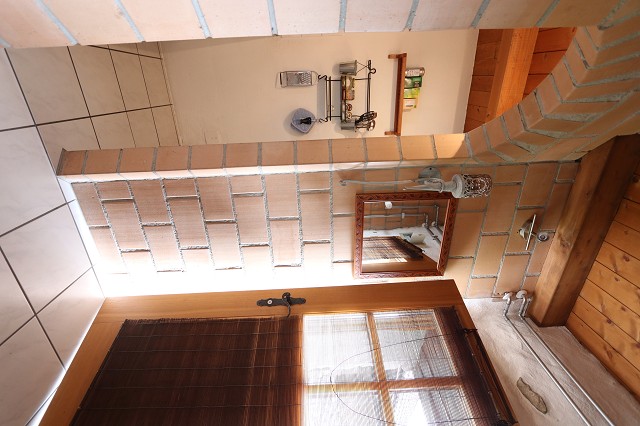 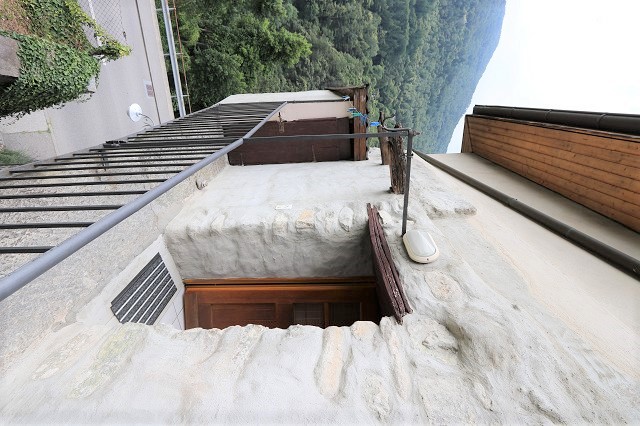 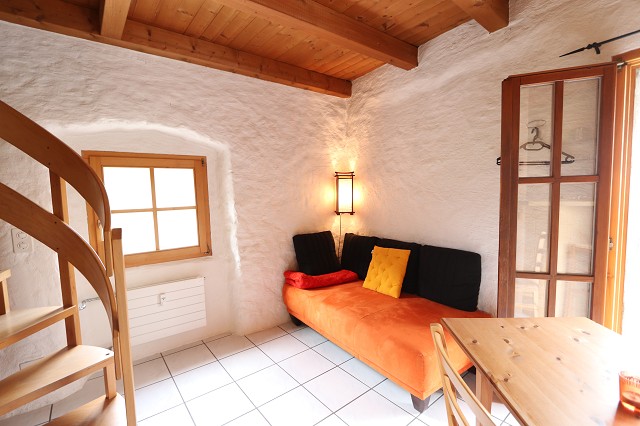 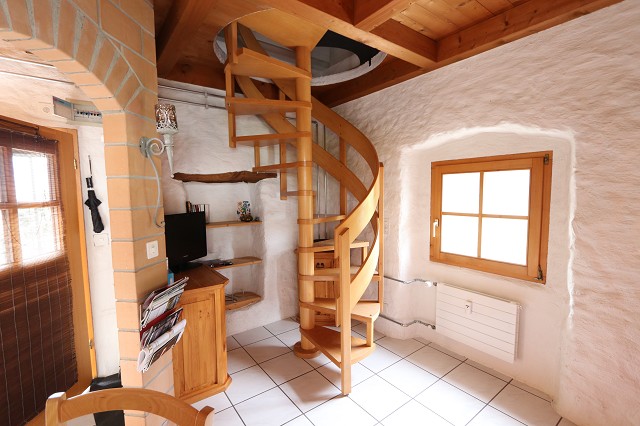 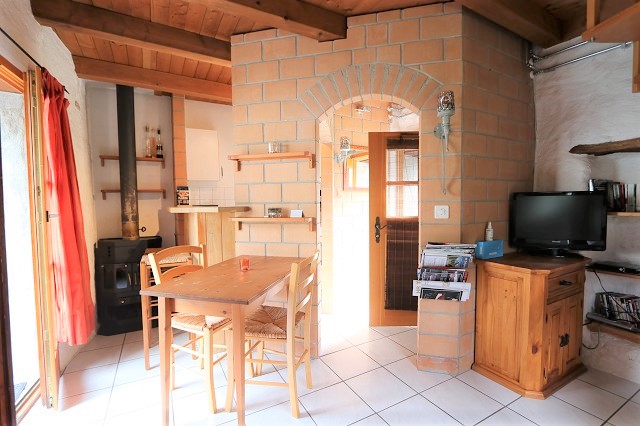 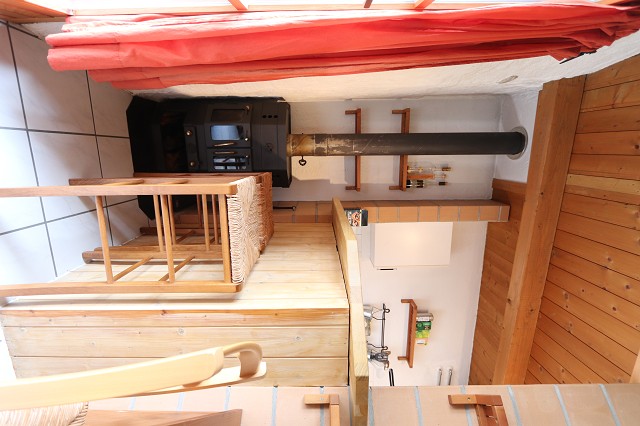                                    Küche und Schlafzimmer          cucina e camera da letto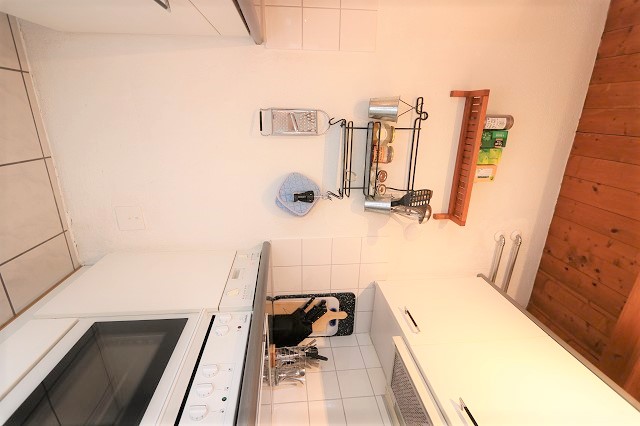 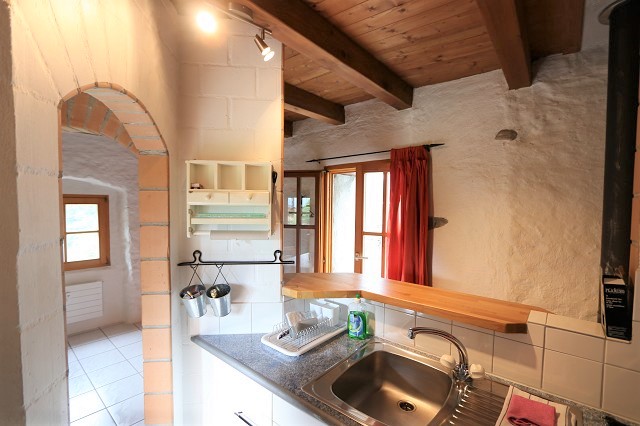 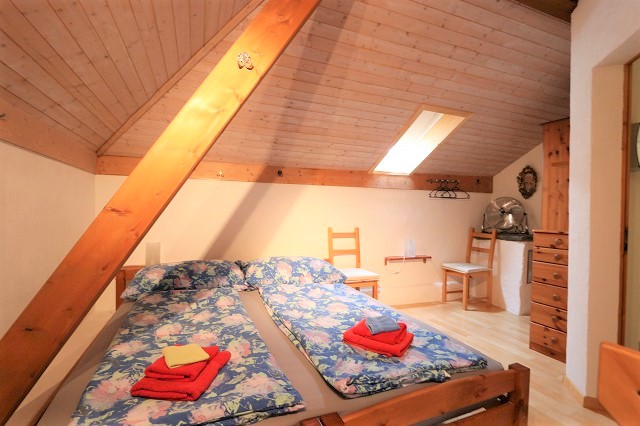 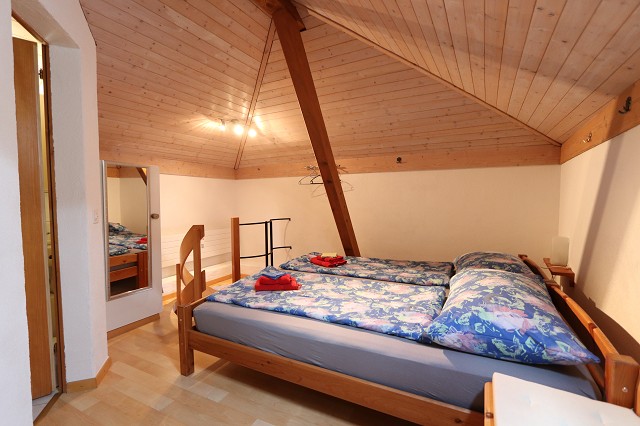 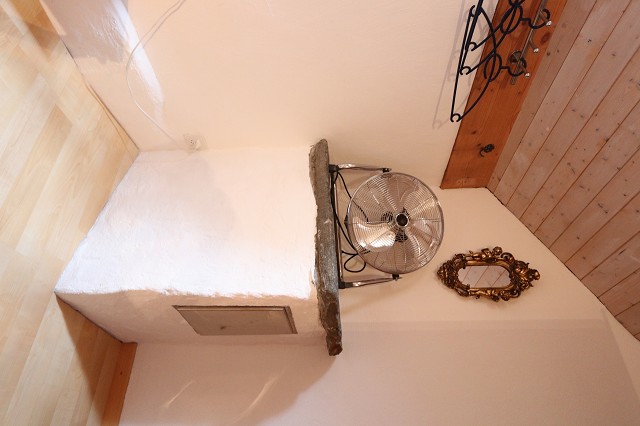 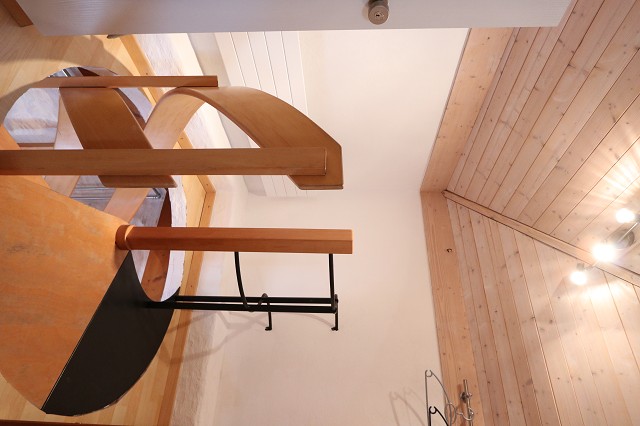                       Dusche/WC und Aussichtsterrasse         doccia/WC e terrazza con bella vista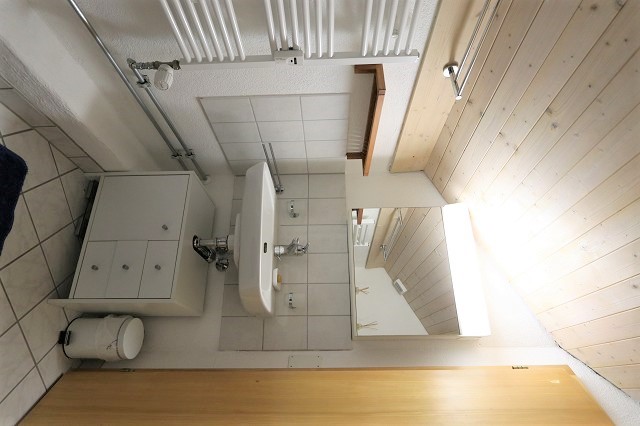 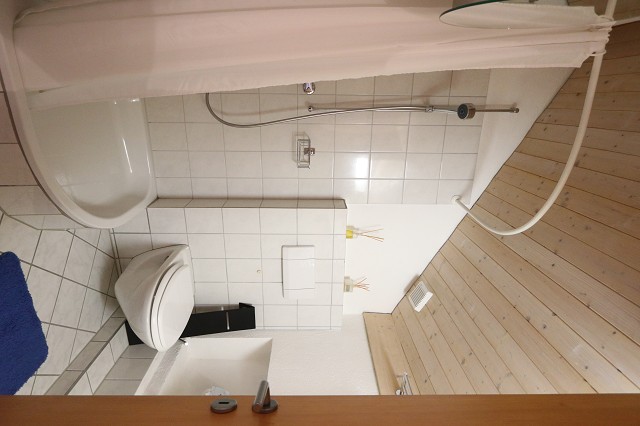 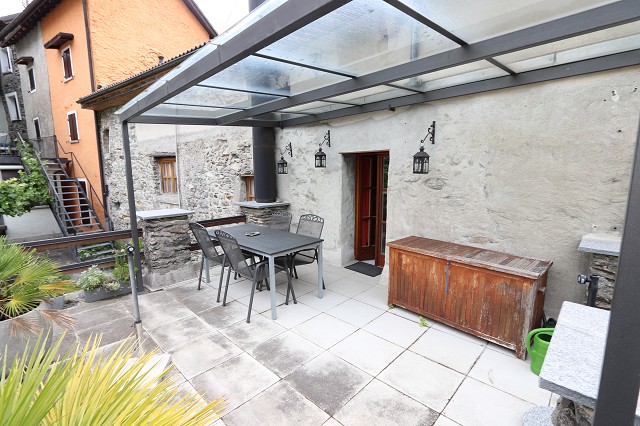 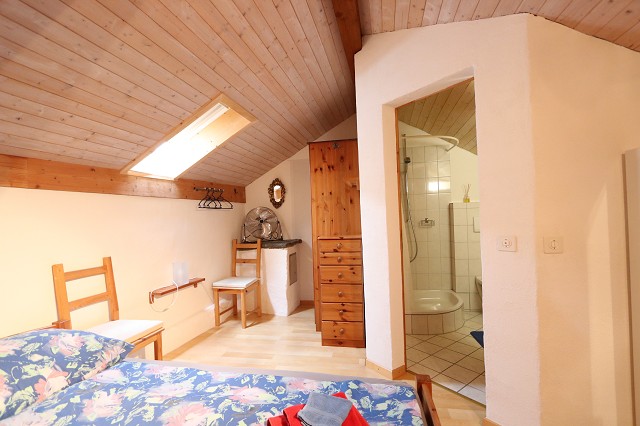 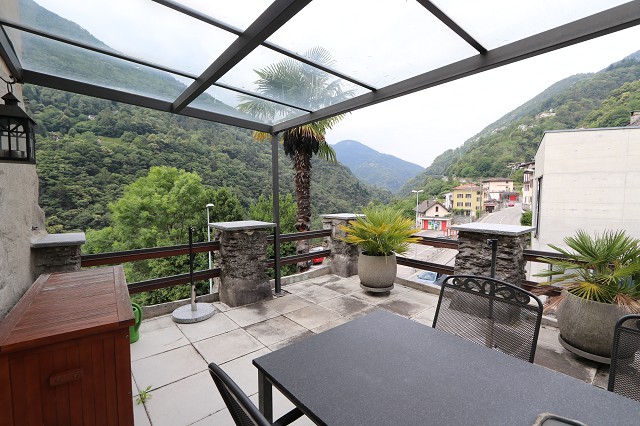 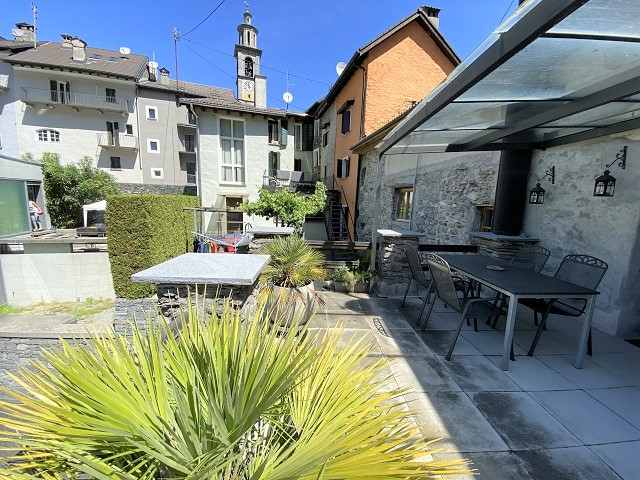 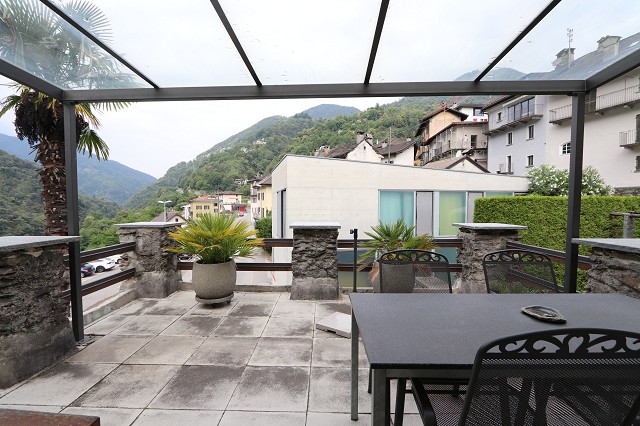 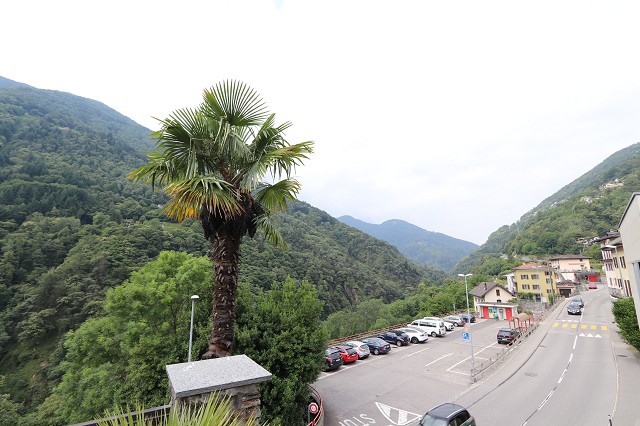   TICINO | Ascona                                      Waschküche und Eingang         lavanderia e entrata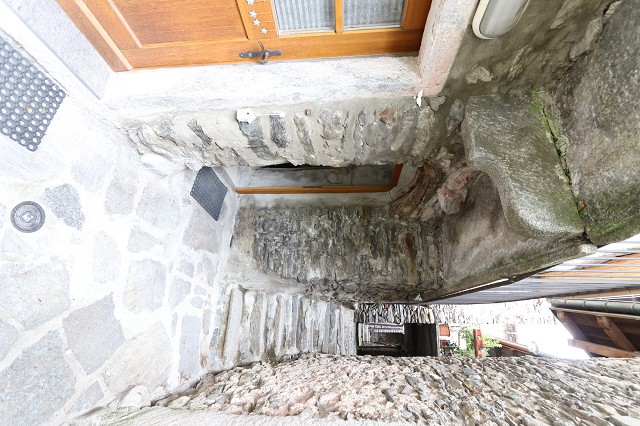 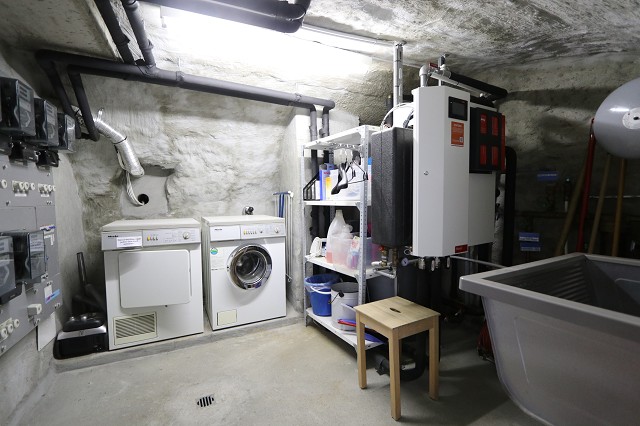 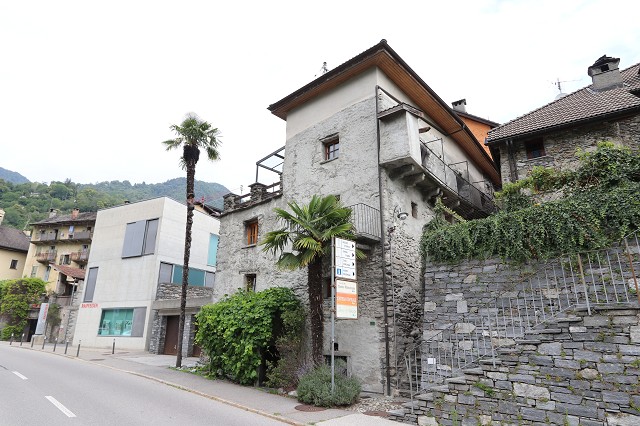 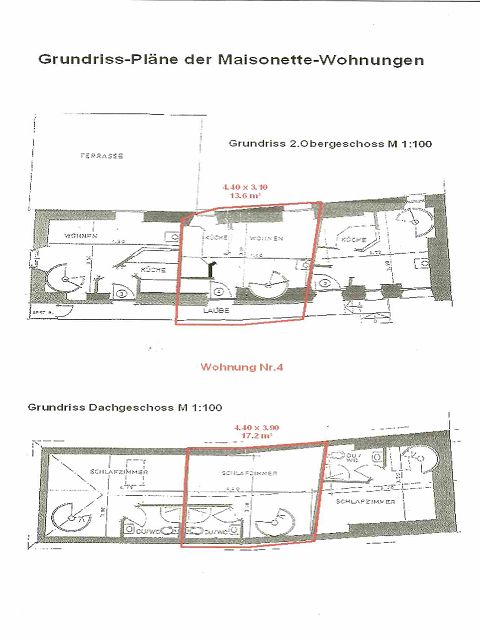 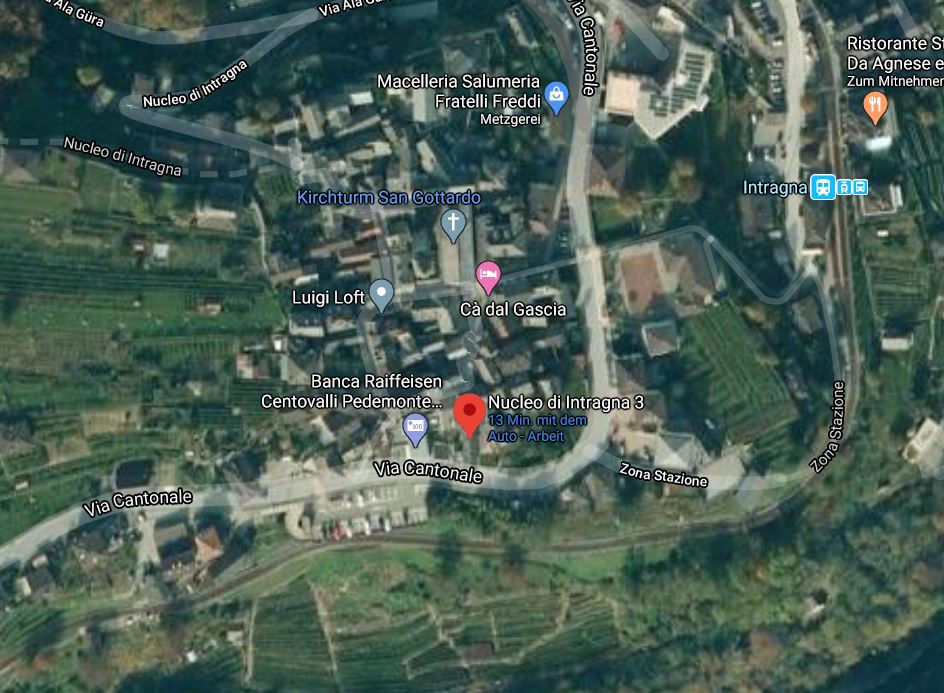 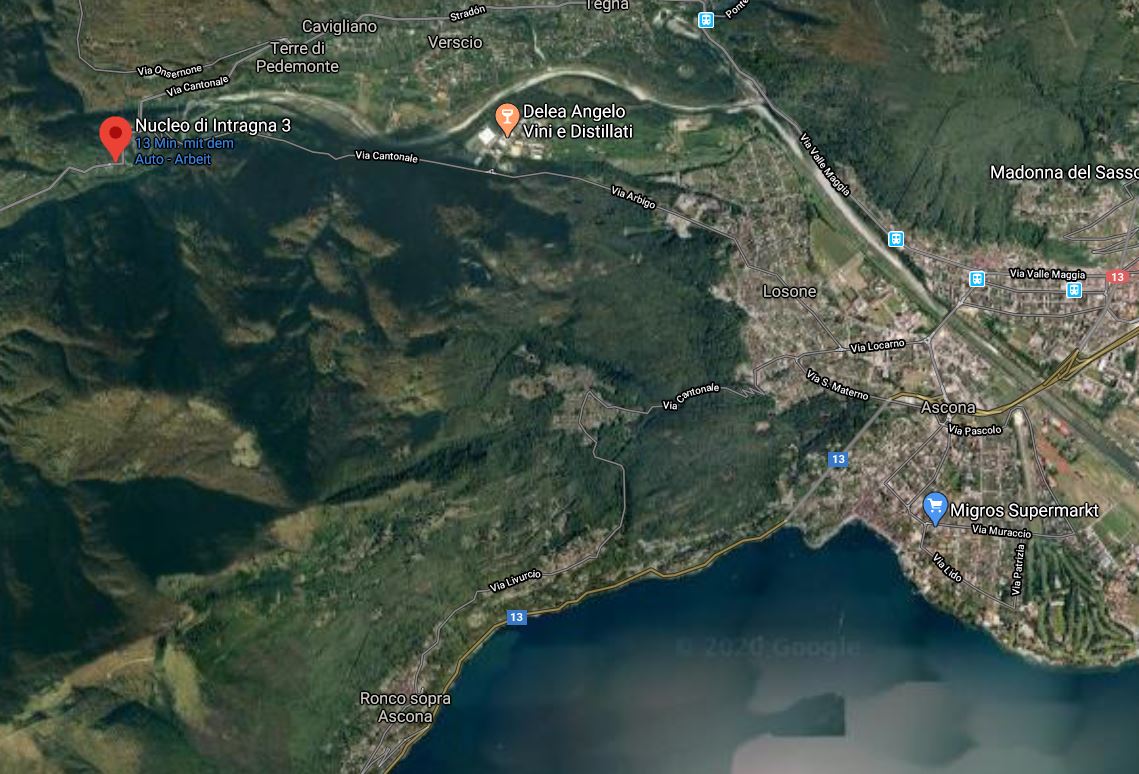   TICINO | Ascona       TICINO |  Intragna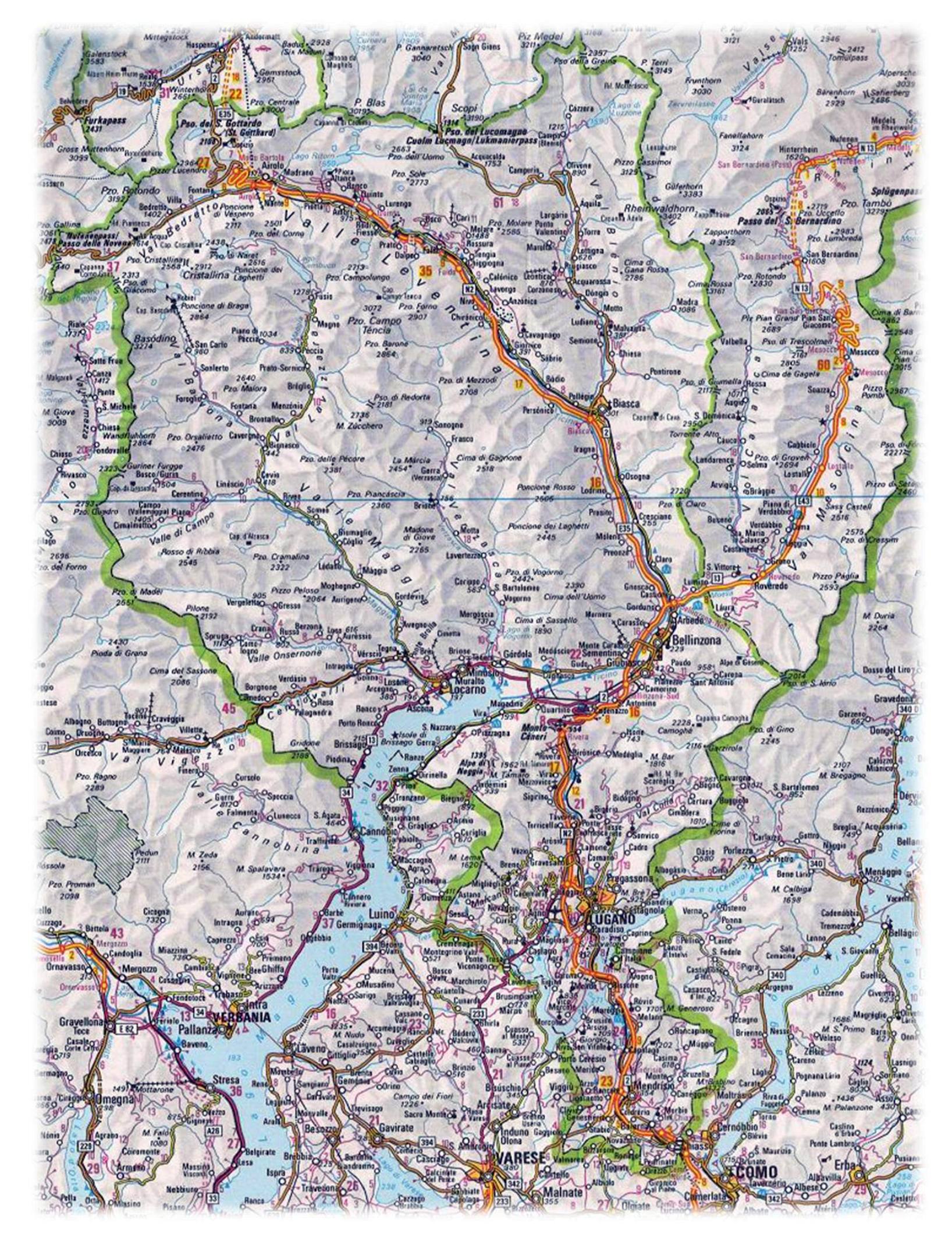 